Требования при обращении с группами однородных отходовПриказом Министерстваприродных ресурсов и экологии России 11.06.2021 утверждены требования при обращении с группами однородных отходов I-V классов опасности.Приказ вступает в силу 1 марта 2022 года и действует до 1 марта 2028 года.Указанные требования распространяются на следующие группы однородных отходов: - отходы аккумуляторов и аккумуляторных батарей транспортных средств;- батареи и аккумуляторы, утратившие потребительские свойства, кроме аккумуляторов для транспортных средств;- минеральные и синтетические масла, утратившие потребительские свойства;- оборудование компьютерное, электронное, оптическое, утратившее потребительские свойства;- отходы шин, покрышек, камер;- отходы электролитов аккумуляторов и аккумуляторных батарей.Отходы аккумуляторов транспортных средств должны накапливаться отдельно от других отходов. Не допускается смешение указанных отходов с иными отходами, в том числе с твердыми коммунальными отходами.Накопление, хранение отходов аккумуляторов транспортных средств осуществляются в помещениях с приточно-вытяжной вентиляцией, в которые исключен доступ посторонних лиц.В течение 11 месяцев со дня образования отходов аккумуляторов транспортных средств хозяйствующие субъекты обязаны передать их юридическому лицу или индивидуальному предпринимателю, осуществляющим на законных основаниях деятельность по обращению с отходами.Срок хранения отходов аккумуляторов транспортных средств – не более 36 месяцев.Накопление повреждённых аккумуляторов осуществляется в кислотоупорной таре либо щелочеустойчивой таре отдельно от иных отходов аккумуляторов. Указанные отходы не подлежат хранению и должны быть освобождены от электролита. Помещение, предназначенное для накопления или хранения отходов аккумуляторов транспортных средств, содержащих электролиты, должно быть оборудовано средствами для ликвидации возможного пролива электролитов, обеспечивающими их нейтрализацию.Транспортирование отходов аккумуляторов транспортных средств осуществляется при условии исключения возможность утечки электролита.При обработке, утилизации и обезвреживании отходов аккумуляторов транспортных средств должно соблюдаться условие обеспечения безопасности окружающей среды и здоровья человека. Выбор технологии утилизации указанных отходов осуществляется с применением наилучших доступных технологий.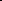 Накопление минеральных и синтетических масел, утративших потребительские свойства,осуществляется в закрытых емкостях. Нестационарные емкости размещаются на поддонах, исключающих утечку отходов масел.Запрещается размещать емкости для накопления и хранения отходов масел вблизи нагреваемых поверхностей.Срок хранение отходов масел – не более 36 месяцев.Наиболее приоритетным способом утилизации отходов масел является полное или частичное восстановление показателей качества масел с целью их повторного использования по прямому назначению. Допускаются такжеутилизация отходов масел с получением новой продукции без применения термических методов и с применением термических методов.Отходы шин, покрышек, камер подлежат накоплению отдельно от других отходов. Не допускается смешивать отходы шин с иными отходами. Запрещён сброс отходов шин в водные объекты, на водосборные площади, на почву.Обезвреживание отходы шин путем их сжигания допускается на специально предназначенных для этого установках.Накопление, хранение отходов шин должно осуществляться в помещениях или на крытых площадках, имеющих ограждение, оснащенных средствами пожаротушения, в которые исключен доступ посторонних лиц. На открытых площадках хранение отходов шин допускается при условии их укрытия влагостойкими материалами.Наиболее приоритетным способом утилизации отходов шин являетсяутилизация отходов шин в качестве вторичного материального ресурса без применения термических методов. Допускается утилизация отходов шин с применением термических методов с получением продукции.Частью 1 статьи8.2Кодекса Российской Федерации об административных правонарушениях предусмотрена административная ответственность занесоблюдение требований в области охраны окружающей среды при сборе, накоплении, транспортировании, обработке, утилизации или обезвреживании отходов производства и потребленияСовершение данного правонарушения влечет наложение административного штрафа на должностных лиц – от десяти тысяч до тридцати тысяч рублей; на лиц, осуществляющих предпринимательскую деятельность без образования юридического лица, - от тридцати тысяч до пятидесяти тысяч рублей или административное приостановление деятельности на срок до девяноста суток; на юридических лиц - от ста тысяч до двухсот пятидесяти тысяч рублей или административное приостановление деятельности на срок до девяноста суток.Помощник прокурораюрист 1 классаИ.Н.Королёв  